Перечень продукции, рекомендуемый к освоению малому и среднему бизнесуЗАПРОС ИМПОРТЕРАДанные компанииИнтересующий товар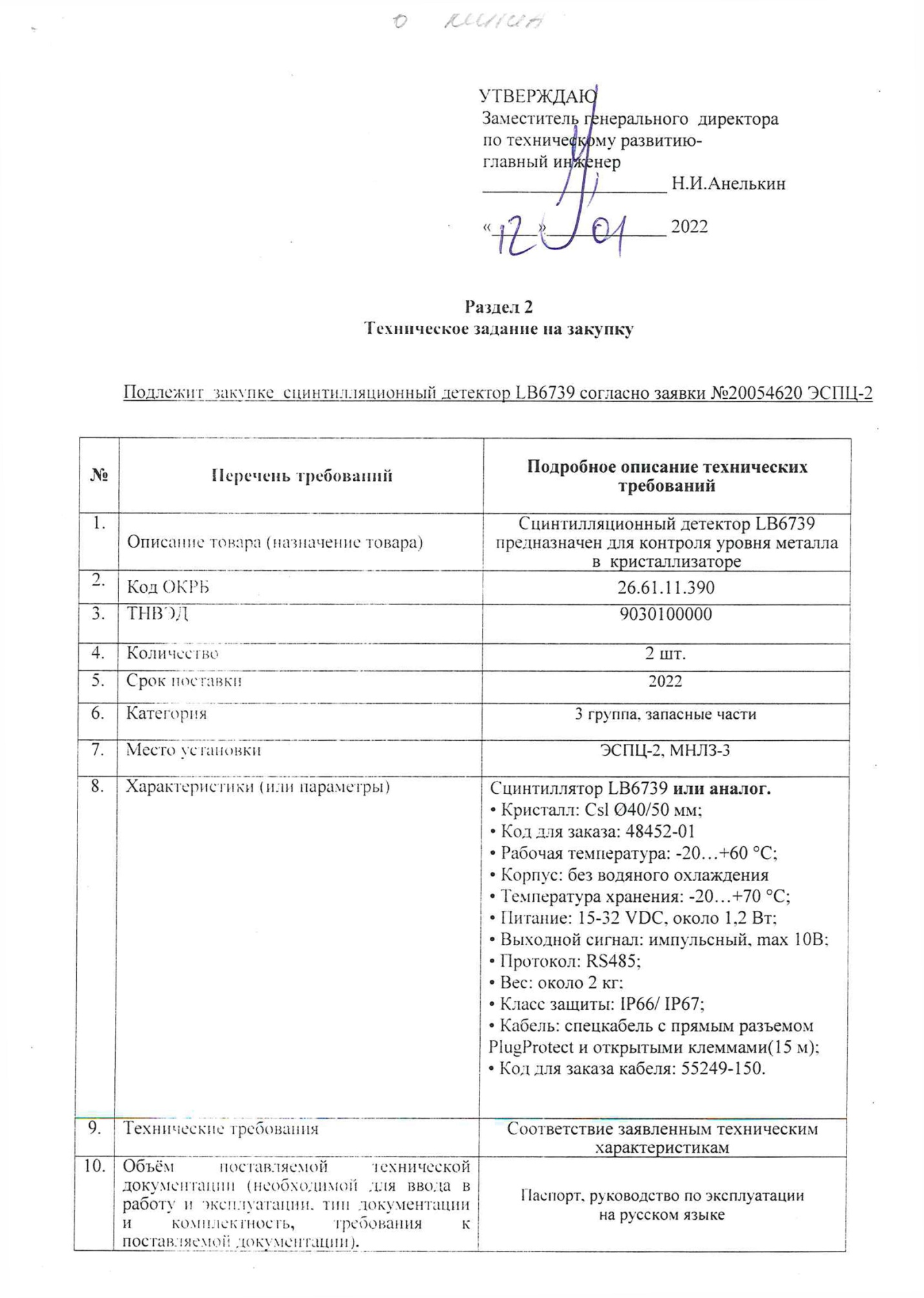 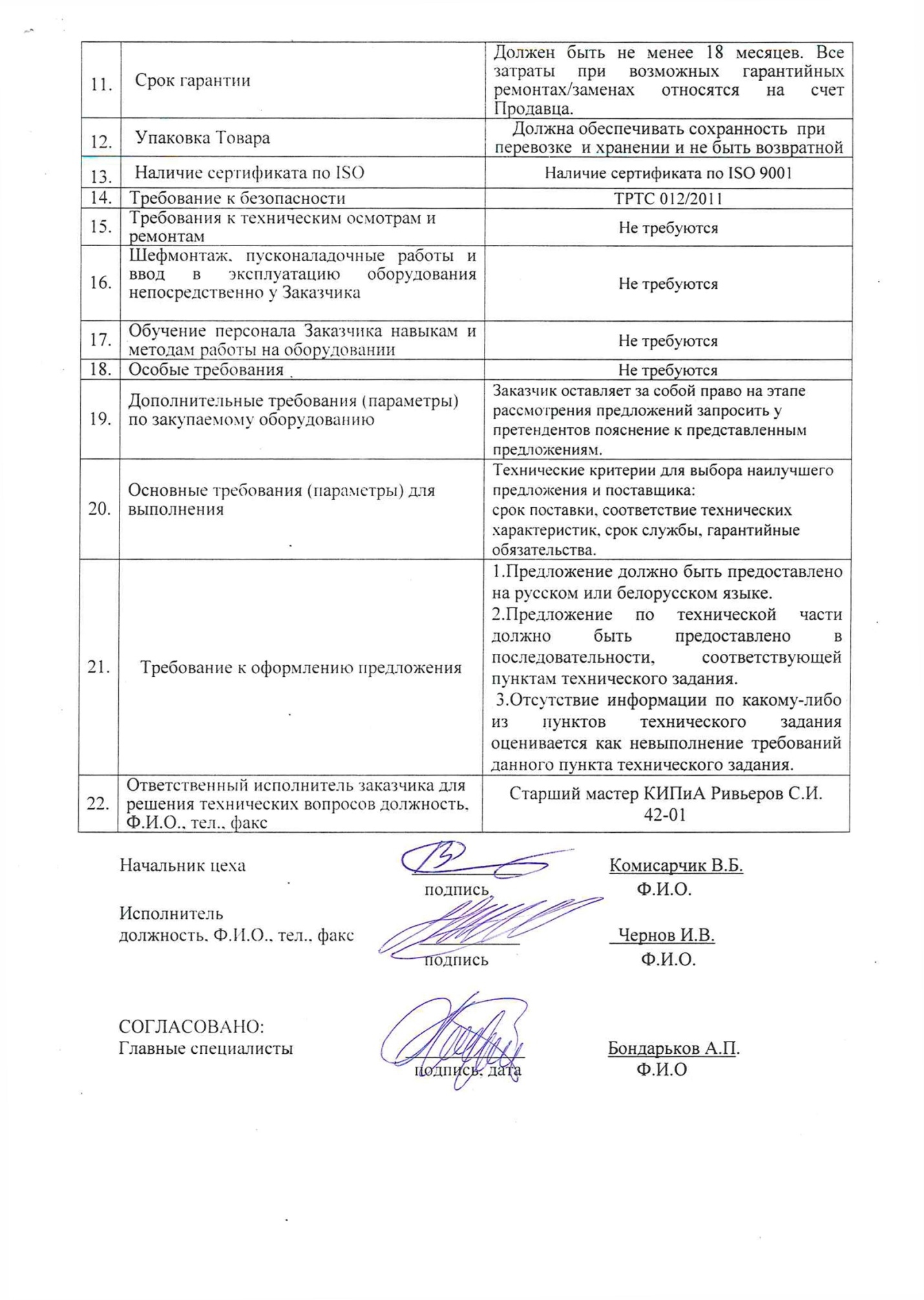 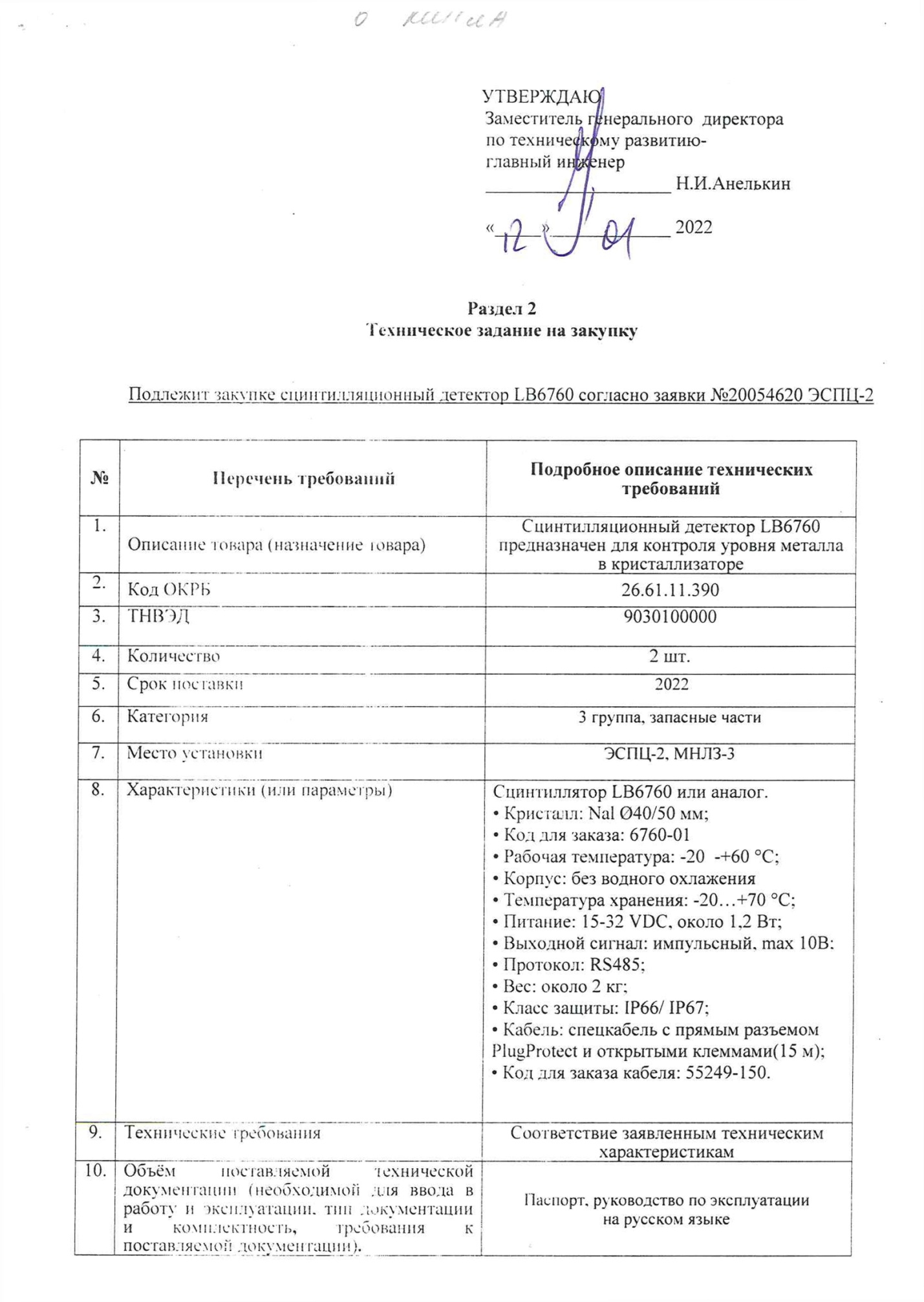 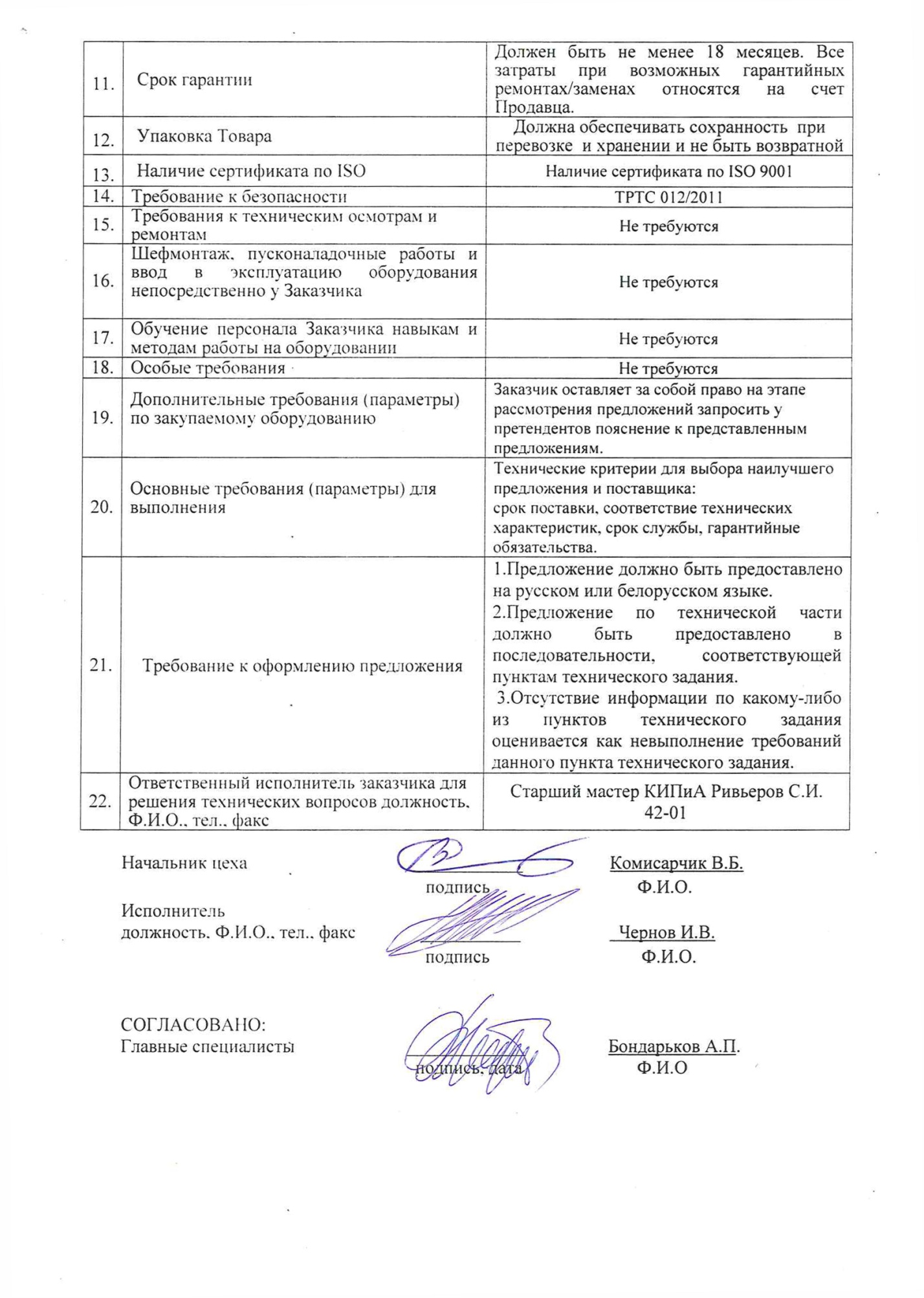 Полное наименование компании:Открытое акционерное общество «Белорусский металлургический завод - управляющая компания холдинга «БМК»Структурное подразделение Контактное лицо Управление комплектации оборудования Анисимова Ирина АлександровнаТелефон контактного лица  +375 2334 5 52 81E-mail контактного лица  Aia.uko@bmz.gomel.byНаименованиеСцинтилляционный детектор  LB6739-01 CSLСцинтилляционный детектор LB6760Кабель к детектору LB673910-ти значный код ТНВЭД9030 10 900 09030 10 900 08544 42 900 9Основные технические характеристики, стандарты безопасности и пр.Согласно техническому заданиюОбъем (указать ед.изм.)Сцинтилляционный детектор  LB6739-01 CSL – 2 шт.Сцинтилляционный детектор LB6760 – 2 шт.Кабель к детектору LB6739 – 4 шт. РегулярностьРазовая поставкаУсловия поставкиDAP, DDP, склад покупателяФото продукции (отдельным файлом)